BRAND COMMUNICATIONS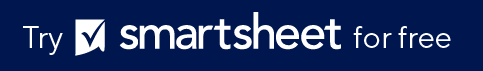 STRATEGY TEMPLATE STRATEGY OVERVIEWINTRODUCTIONBuild a communications strategy plan based on the roadmap below. Using Smartsheet templates, you can vary the amount of detail you apply to your plan, depending on the scope and time frame of your project.COMPANY NAMEAUTHORDATEA concise summary of the full plan, highlighting the key strengths and weaknesses, the major goals, 
and the primary techniques to employ.COMMUNICATIONS ANALYSISCOMMUNICATIONS ANALYSISCOMMUNICATIONS ANALYSISAnalyze how you are currently communicating with your target audience.Analyze how you are currently communicating with your target audience.Analyze how you are currently communicating with your target audience.INTERNAL FACTORSINTERNAL FACTORSINTERNAL FACTORSSTRENGTHS  +STRENGTHS  +WEAKNESSES  –EXTERNAL FACTORSEXTERNAL FACTORSEXTERNAL FACTORSOPPORTUNITIES  +OPPORTUNITIES  +THREATS  –SWOT Analysis SummarySWOT Analysis SummarySWOT Analysis SummaryIDENTIFY SMART (Specific, Measurable, Achievable, Realistic, and Timely) OBJECTIVES & METRICS.IDENTIFY SMART (Specific, Measurable, Achievable, Realistic, and Timely) OBJECTIVES & METRICS.IDENTIFY SMART (Specific, Measurable, Achievable, Realistic, and Timely) OBJECTIVES & METRICS.COMPETITOR ANALYSISCOMPETITOR ANALYSISCOMPETITOR ANALYSISHow are your competitors communicating with their audience? What is working or not working?How are your competitors communicating with their audience? What is working or not working?How are your competitors communicating with their audience? What is working or not working?TARGET AUDIENCETARGET AUDIENCETARGET AUDIENCEDescribe the target audience that you want to influence.Describe the target audience that you want to influence.Describe the target audience that you want to influence.BRAND POSITIONINGBRAND POSITIONINGBRAND POSITIONINGHow do you want to be perceived by customers?How do you want to be perceived by customers?How do you want to be perceived by customers?UNIQUE SELLING PROPOSITIONUNIQUE SELLING PROPOSITIONUNIQUE SELLING PROPOSITIONWhat USP are you offering to customers that your competition is not?What USP are you offering to customers that your competition is not?What USP are you offering to customers that your competition is not?BRAND PERSONAILITYBRAND PERSONAILITYBRAND PERSONAILITYDescribe the voice, look and feel of your brand that you want to consistently communicate in marketing materials.Describe the voice, look and feel of your brand that you want to consistently communicate in marketing materials.Describe the voice, look and feel of your brand that you want to consistently communicate in marketing materials.COMMUNICATION CHANNELSCOMMUNICATION CHANNELSCOMMUNICATION CHANNELSWhat communications channels will you use to reach your audience? For example, social media, email marketing, web content, PR, paid advertising, and/or broadcast media.What communications channels will you use to reach your audience? For example, social media, email marketing, web content, PR, paid advertising, and/or broadcast media.What communications channels will you use to reach your audience? For example, social media, email marketing, web content, PR, paid advertising, and/or broadcast media.EVALUATEBased on your metrics, evaluate how successful you are in meeting objectives.DISCLAIMERAny articles, templates, or information provided by Smartsheet on the website are for reference only. While we strive to keep the information up to date and correct, we make no representations or warranties of any kind, express or implied, about the completeness, accuracy, reliability, suitability, or availability with respect to the website or the information, articles, templates, or related graphics contained on the website. Any reliance you place on such information is therefore strictly at your own risk.